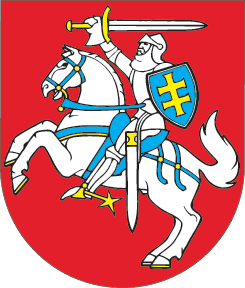 LIETUVOS RESPUBLIKOSADMINISTRACINIŲ NUSIŽENGIMŲ KODEKSO 459 STRAIPSNIO PAKEITIMOĮSTATYMAS2019 m. birželio 13 d. Nr. XIII-2243Vilnius1 straipsnis. 459 straipsnio pakeitimas1. Pakeisti 459 straipsnio 4 dalį ir ją išdėstyti taip:„4. Važiavimas be leidimo kelių transporto priemonėmis (jų junginiais) viršijant didžiausiąją leidžiamąją ašies (ašių) apkrovą daugiau kaip 0,6 tonos, bet ne daugiau kaip 2 tonomis, ir (ar) didžiausiąją leidžiamąją masę daugiau kaip 1 tona, bet ne daugiau kaip 4 tonomis, važiavimas be leidimo kelių transporto priemonėmis (jų junginiais), kurių faktiniai matmenys su kroviniu ar be jo yra didesni už didžiausiuosius leidžiamus naudojantis keliais transporto priemonių ar jų junginių matmenis: ilgį – daugiau kaip 1 m, aukštį – daugiau kaip 10 cm, plotį – daugiau kaip 9 cm, užtraukia baudą vairuotojams nuo vieno šimto keturiasdešimt iki trijų šimtų eurų ir (ar) juridinių asmenų vadovams ar kitiems atsakingiems asmenims, kuriems pavesta vadovauti krovinių ar keleivių vežimo veiklai, – nuo trijų šimtų iki penkių šimtų septyniasdešimt eurų.“2. Pakeisti 459 straipsnio 5 dalį ir ją išdėstyti taip:„5. Važiavimas be leidimo kelių transporto priemonėmis (jų junginiais) viršijant didžiausiąją leidžiamąją ašies (ašių) apkrovą daugiau kaip 2 tonomis, bet ne daugiau kaip 4 tonomis, ir (ar) didžiausiąją leidžiamąją masę daugiau kaip 4 tonomis, bet ne daugiau kaip 8 tonomis,užtraukia baudą vairuotojams nuo trijų šimtų iki aštuonių šimtų šešiasdešimt eurų ir (ar) juridinių asmenų vadovams ar kitiems atsakingiems asmenims, kuriems pavesta vadovauti krovinių ar keleivių vežimo veiklai, – nuo šešių šimtų iki vieno tūkstančio vieno šimto penkiasdešimt eurų.“3. Pakeisti 459 straipsnio 6 dalį ir ją išdėstyti taip:„6. Važiavimas be leidimo kelių transporto priemonėmis (jų junginiais) viršijant didžiausiąją leidžiamąją ašies (ašių) apkrovą daugiau kaip 4 tonomis ir (ar) didžiausiąją leidžiamąją masę daugiau kaip 8 tonomisužtraukia baudą vairuotojams nuo devynių šimtų iki dviejų tūkstančių eurų ir (ar) juridinių asmenų vadovams ar kitiems atsakingiems asmenims, kuriems pavesta vadovauti krovinių ar keleivių vežimo veiklai, – nuo vieno tūkstančio vieno šimto penkiasdešimt iki trijų tūkstančių penkių šimtų eurų.“2 straipsnis. Įstatymo įsigaliojimasŠis įstatymas įsigalioja 2019 m. lapkričio 1 d.Skelbiu šį Lietuvos Respublikos Seimo priimtą įstatymą.Respublikos Prezidentė	Dalia Grybauskaitė